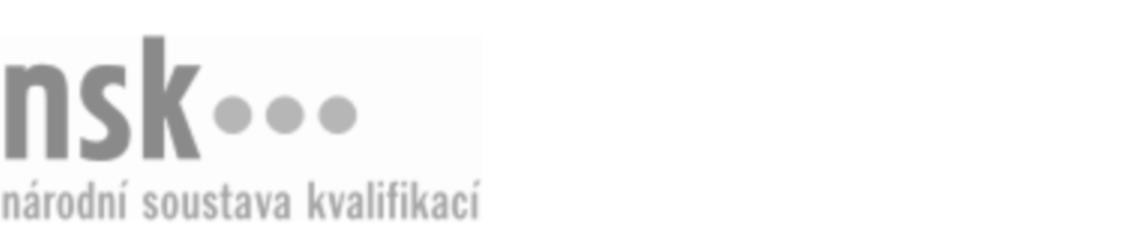 Autorizované osobyAutorizované osobyAutorizované osobyAutorizované osobyAutorizované osobyAutorizované osobyAutorizované osobyAutorizované osobyTechnik/technička pro práce ve výškách a nad volnou hloubkou (kód: 39-010-H) Technik/technička pro práce ve výškách a nad volnou hloubkou (kód: 39-010-H) Technik/technička pro práce ve výškách a nad volnou hloubkou (kód: 39-010-H) Technik/technička pro práce ve výškách a nad volnou hloubkou (kód: 39-010-H) Technik/technička pro práce ve výškách a nad volnou hloubkou (kód: 39-010-H) Technik/technička pro práce ve výškách a nad volnou hloubkou (kód: 39-010-H) Technik/technička pro práce ve výškách a nad volnou hloubkou (kód: 39-010-H) Technik/technička pro práce ve výškách a nad volnou hloubkou (kód: 39-010-H) Autorizující orgán:Autorizující orgán:Ministerstvo práce a sociálních věcíMinisterstvo práce a sociálních věcíMinisterstvo práce a sociálních věcíMinisterstvo práce a sociálních věcíMinisterstvo práce a sociálních věcíMinisterstvo práce a sociálních věcíMinisterstvo práce a sociálních věcíMinisterstvo práce a sociálních věcíMinisterstvo práce a sociálních věcíMinisterstvo práce a sociálních věcíMinisterstvo práce a sociálních věcíMinisterstvo práce a sociálních věcíSkupina oborů:Skupina oborů:Speciální a interdisciplinární obory (kód: 39)Speciální a interdisciplinární obory (kód: 39)Speciální a interdisciplinární obory (kód: 39)Speciální a interdisciplinární obory (kód: 39)Speciální a interdisciplinární obory (kód: 39)Speciální a interdisciplinární obory (kód: 39)Povolání:Povolání:Výškový specialistaVýškový specialistaVýškový specialistaVýškový specialistaVýškový specialistaVýškový specialistaVýškový specialistaVýškový specialistaVýškový specialistaVýškový specialistaVýškový specialistaVýškový specialistaKvalifikační úroveň NSK - EQF:Kvalifikační úroveň NSK - EQF:333333Platnost standarduPlatnost standarduPlatnost standarduPlatnost standarduPlatnost standarduPlatnost standarduPlatnost standarduPlatnost standarduStandard je platný od: 21.10.2022Standard je platný od: 21.10.2022Standard je platný od: 21.10.2022Standard je platný od: 21.10.2022Standard je platný od: 21.10.2022Standard je platný od: 21.10.2022Standard je platný od: 21.10.2022Standard je platný od: 21.10.2022Technik/technička pro práce ve výškách a nad volnou hloubkou,  29.03.2024 7:42:36Technik/technička pro práce ve výškách a nad volnou hloubkou,  29.03.2024 7:42:36Technik/technička pro práce ve výškách a nad volnou hloubkou,  29.03.2024 7:42:36Technik/technička pro práce ve výškách a nad volnou hloubkou,  29.03.2024 7:42:36Technik/technička pro práce ve výškách a nad volnou hloubkou,  29.03.2024 7:42:36Strana 1 z 2Strana 1 z 2Autorizované osobyAutorizované osobyAutorizované osobyAutorizované osobyAutorizované osobyAutorizované osobyAutorizované osobyAutorizované osobyAutorizované osobyAutorizované osobyAutorizované osobyAutorizované osobyAutorizované osobyAutorizované osobyAutorizované osobyAutorizované osobyNázevNázevNázevNázevNázevNázevKontaktní adresaKontaktní adresa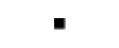 Ing. Belica Ondřej DiS.Ing. Belica Ondřej DiS.Ing. Belica Ondřej DiS.Ing. Belica Ondřej DiS.Ing. Belica Ondřej DiS.Nušlova 2271/7, 15800 Praha 5Nušlova 2271/7, 15800 Praha 5Ing. Belica Ondřej DiS.Ing. Belica Ondřej DiS.Ing. Belica Ondřej DiS.Ing. Belica Ondřej DiS.Ing. Belica Ondřej DiS.Nušlova 2271/7, 15800 Praha 5Nušlova 2271/7, 15800 Praha 5Nušlova 2271/7, 15800 Praha 5Nušlova 2271/7, 15800 Praha 5HASIČI - RESCUEHASIČI - RESCUEHASIČI - RESCUEHASIČI - RESCUEHASIČI - RESCUENa Pláni 2862/11, 15000 PrahaNa Pláni 2862/11, 15000 PrahaHASIČI - RESCUEHASIČI - RESCUEHASIČI - RESCUEHASIČI - RESCUEHASIČI - RESCUENa Pláni 2862/11, 15000 PrahaNa Pláni 2862/11, 15000 PrahaMoravia Spectrum, a.s.Moravia Spectrum, a.s.Moravia Spectrum, a.s.Moravia Spectrum, a.s.Moravia Spectrum, a.s.Skrbeňská 609/1, 78335 Horka nad MoravouSkrbeňská 609/1, 78335 Horka nad MoravouSkrbeňská 609/1, 78335 Horka nad MoravouSkrbeňská 609/1, 78335 Horka nad MoravouSINGING ROCK s.r.o.SINGING ROCK s.r.o.SINGING ROCK s.r.o.SINGING ROCK s.r.o.SINGING ROCK s.r.o.Poniklá 317, 51401 PonikláPoniklá 317, 51401 PonikláSINGING ROCK s.r.o.SINGING ROCK s.r.o.SINGING ROCK s.r.o.SINGING ROCK s.r.o.SINGING ROCK s.r.o.Poniklá 317, 51401 PonikláPoniklá 317, 51401 PonikláTechnik/technička pro práce ve výškách a nad volnou hloubkou,  29.03.2024 7:42:36Technik/technička pro práce ve výškách a nad volnou hloubkou,  29.03.2024 7:42:36Technik/technička pro práce ve výškách a nad volnou hloubkou,  29.03.2024 7:42:36Technik/technička pro práce ve výškách a nad volnou hloubkou,  29.03.2024 7:42:36Technik/technička pro práce ve výškách a nad volnou hloubkou,  29.03.2024 7:42:36Strana 2 z 2Strana 2 z 2